Debate: Asociaciones y localización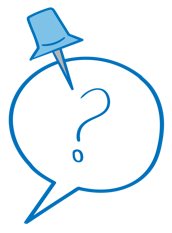 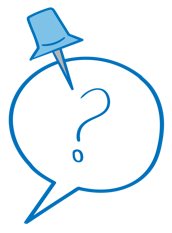 Duración prevista: 20 minutosObjetivo: profundizar la comprensión de los participantes sobre la importancia y los retos de la localización, y fomentar la reflexión sobre los propios esfuerzos de localizaciónInvite a los participantes a reflexionar sobre las siguientes preguntas en sesión plenaria.¿Qué socios tiene el ACNUR en su operación que trabajen en la prevención de la VG?¿Cuál es el valor de asociarse con organizaciones lideradas por personas refugiadas y desplazadas internas, organizaciones dirigidas por mujeres o por personas LGBTIQ+ en la programación para la prevención de la VG?¿Cuáles son los retos de la asociación con estas organizaciones y cómo pueden afrontarse?¿Cómo puede mejorarse el compromiso con estas organizaciones en sus propios programas de prevención de la VG?Consideraciones básicas:Recuerde a los participantes el resultado de la acción central de la Política de VG: a través de una gama ampliada y diversificada de socios se establecen y coordinan servicios oportunos y de calidad para prevenir y responder a la VG. La Política de VG reconoce la importancia de las asociaciones con la sociedad civil local y los grupos comunitarios, las organizaciones lideradas por personas refugiadas y desplazadas internas, así como las organizaciones locales y nacionales dirigidas por mujeres y centradas en la mujer, o las organizaciones LGBTIQ+.Localización: es una parte clave de los compromisos adquiridos por la comunidad internacional durante la Cumbre Humanitaria Mundial de mayo de 2016 a través del Grand Bargain (en inglés) (https://interagency standingcommittee.org/grand-bargain-hosted-iasc). Esto no es específico de las asociaciones contra la VG, pero se aplica a todas las áreas programáticas del ACNUR. La localización, tal y como se utiliza en el sector humanitario, se refiere al proceso de involucrar mejor a los actores locales y nacionales en todas las fases de la acción humanitaria, incluido un mayor apoyo a la acción dirigida localmente.Organización dirigida por mujeresLas organizaciones dirigidas por mujeres (WLO, por sus siglas en inglés) son un amplio abanico de grupos, organizaciones, redes y movimientos, especialmente aquellos con fuertes vínculos con comunidades de interés para ACNUR, dirigidos por mujeres y niñas que operan a escala comunitaria, nacional, regional o mundial.Las WLO deben tener valores organizativos claros, principios/compromiso en materia de igualdad de género y prestar rendición de cuentas hacia las mujeres y las niñas.Dos terceras partes de la estructura de dirección y gestión consisten en personas que se identifican como mujeres y niñas. Toda la organización debe contar con una representación igual o superior de mujeres.Organización liderada por mujeres refugiadas/desplazadas internasUna organización o grupo en el que personas con experiencia directa de desplazamiento forzado desempeñan un papel de liderazgo primordial y cuyos objetivos y actividades declarados se centran en responder a las necesidades de las personas refugiadas o de comunidades afines.Algunas organizaciones lideradas por personas refugiadas/desplazadas internas están registradas oficialmente, pero no todas.Participación de las organizaciones LGBTIQ+: las organizaciones nacionales de apoyo, defensa y coordinación del colectivo LGBTIQ+ en los países de asilo pueden ser socios clave eficaces. Merece la pena abogar por que integren a las personas LGBTIQ+ desplazadas en sus programas. No obstante, es importante señalar que algunas organizaciones LGBTIQ+ del país anfitrión pueden no tener la capacidad, los recursos o el interés de trabajar con personas LGBTIQ+ desplazadas; algunas también pueden ser penalizadas por sus gobiernos por trabajar con personas consideradas migrantes irregulares. Es mejor tener esto en cuenta a la hora de contactar con organizaciones locales de apoyo al colectivo LGBTIQ+. Fuente: UNHCR Need to Know Guidance: Working with Lesbian, Gay, Bisexual, Transgender, Intersex and Queer Persons in Forced Displacement, 2021)ValorPromueve directamente su empoderamiento.Las organizaciones dirigidas por mujeres desempeñan un papel clave a la hora de liderar el cambio y el progreso sostenible en materia de VG e igualdad de género: mejores vínculos con el desarrollo.La programación para la prevención de la VG requiere evaluar cuidadosamente la aceptación de la comunidad antes de entablar conversaciones sobre cuestiones profundamente arraigadas. La participación de organizaciones de base comunitaria mejorará el acceso a las comunidades, fomentará la confianza dentro de la comunidad/una mayor aceptación de la comunidad y permitirá un mejor Análisis de género y poder.Promueve la rendición de cuentas hacia las mujeres y las niñas.Las comunidades afectadas directamente por una crisis tienen habilidades, competencias y mecanismos de supervivencia que pueden ser extremadamente importantes para ayudar a restaurar la dignidad de las mujeres y las niñas, y fortalecer la resiliencia individual.Los sistemas humanitarios patriarcales que limitan las oportunidades de las mujeres locales de participar e influir en la toma de decisiones pueden socavar aún más los derechos de las mujeres e impulsar normas sociales que perpetúan la VG.Costos reducidos.Posibles retosAcceso limitado a la financiación (por ejemplo, fondos comunes), debido, por ejemplo, a la falta de registro, la estructura organizativa limitada, los complicados procesos de solicitud de financiación/subvenciones, etc. Téngase en cuenta el nuevo “Acuerdo de subvención con organizaciones dirigidas por personas apátridas y desplazadas” del ACNUR, que busca garantizar que las comunidades desplazadas y anfitrionas sean tratadas como socios iguales y activos. Concede subvenciones a organizaciones dirigidas por personas apátridas y desplazadas con el fin de capacitarlas para realizar sus propios proyectos y desarrollar sus capacidades. También permite al ACNUR trabajar directamente con las personas a las que atiende sin tener que recurrir a intermediarios. Cada organización puede recibir hasta 4000 USD por subvención/proyecto y hasta 12 000 USD de financiación total al año.Necesidad de refuerzo de las capacidades y amplificación de sus voces en los foros de coordinación.  Téngase en cuenta que se está elaborando una nota de orientación sobre la participación significativa de las organizaciones regionales de derechos humanos en los mecanismos de coordinación y que se creará un repositorio externo de información para que las organizaciones dirigidas por personas desplazadas forzosamente y apátridas puedan acceder a guías, herramientas, buenas prácticas y materiales de capacitación.Patriarcado y jerarquía dentro del sistema humanitario y a nivel de país, que es rígido y está dominado por los hombres, lo que da como resultado una falta de énfasis en el trabajo de transformación de género, barreras para el liderazgo de las mujeres y salarios desiguales de los socios locales.RecursosBriefing Note, UNHCR’s Task Team on Engagement and Partnership with Organisations led by Forcibly Displaced and Stateless People, 2022: https://www.unhcr.org/publications/brochures/61b28b094/unhcrs-task-team-engagement-partnership-persons-concern-led-organizations.html?query=RLO. Briefing Note, UNHCR Grant Agreements with Organizations led by displaced and stateless people, 2022: https://www.unhcr.org/publications/brochures/61b28c784/unhcr-grant-agreements-organizations-led-persons-concern-poc-briefing-note.html?query=grant%20agreements.UNHCR, Refugee-led Innovation Fund: https://www.unhcr.org/innovation/refugee-led-innovation-fund/.UNHCR, Localization in UNHCR-led Coordination Structures, https://intranet.unhcr.org/content/dam/unhcr/intranet/staff%20support/partnership/documents/english/poc-orgs/Localization-in-UNHCR-led-coordination-structures.pdf.Information repository for Organizations led by forcibly displaced and stateless people: https://data.unhcr.org/en/situations/repository-organisations-led-by-forcibly-displaced-and-stateless.Grabación del seminario web y PPT sobre localización (en inglés): https://unhcr365.sharepoint.com/sites/GSCB-GBVLearning/SitePages/Webinar-3.aspx.GBV AoR/CARE/ActionAid, GBV Localization: Humanitarian Transformation of Maintaining Status Quo? A Global Study on GBV Localization through Country-Level GBV Sub-Clusters (2019): https://careevaluations.org/wp-content/uploads/GBV-Localization-Mapping-Study-Full-Report-FINAL.pdf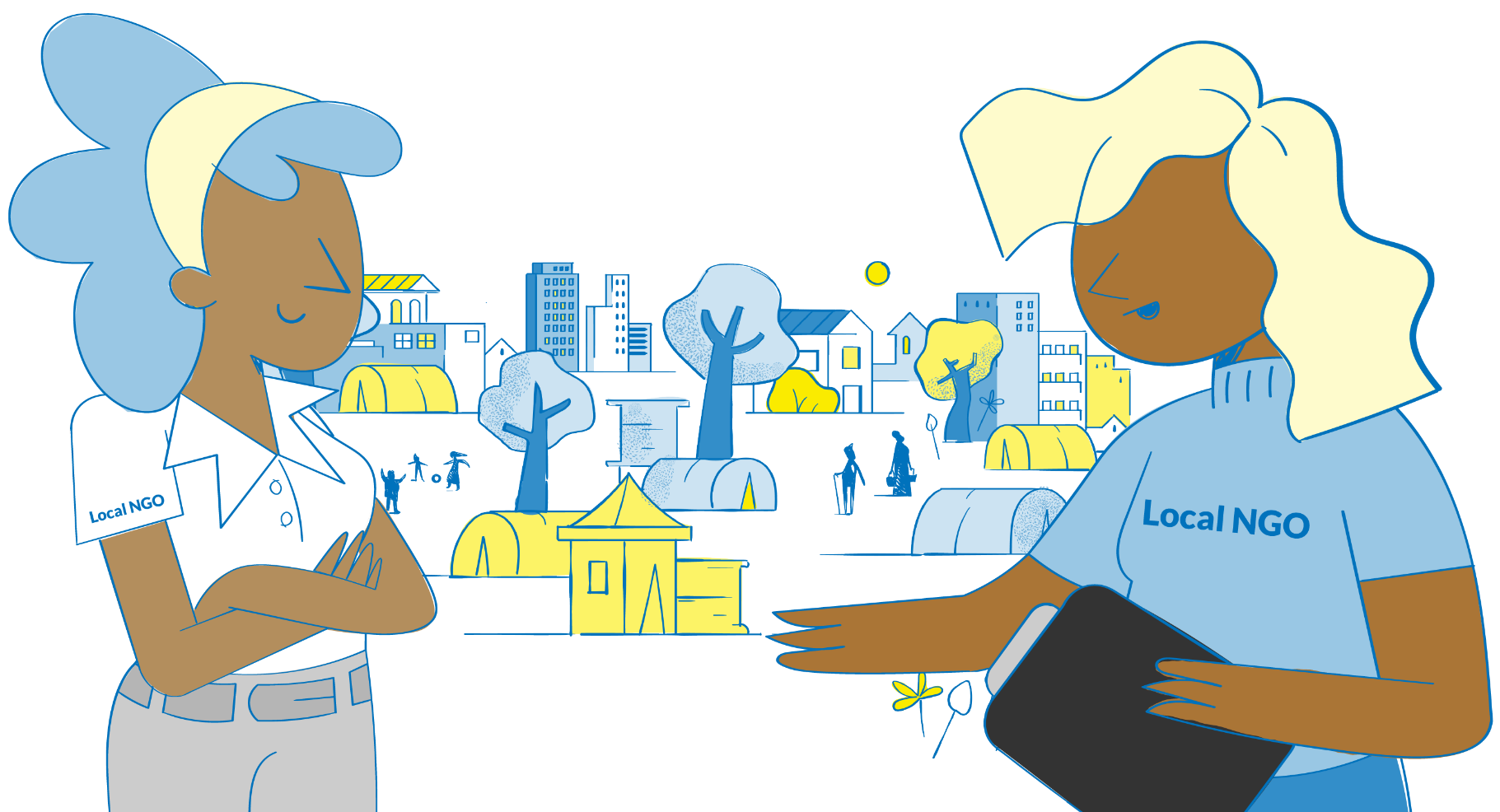 